I’m skipping!Драги ученици, Прошлог часа смо научили да на енглеском кажемо ‘Играм се' - I’m playing, 'Возим бициклу/тротинет' – I’m riding a bike/a scooter, 'Пливам' – I’m swimming. 
Данас ћемо научити још четири радње које сви волимо да радимо када смо напољу. Погледајте слике. Шта мишеви раде?


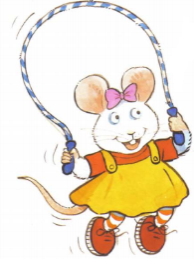 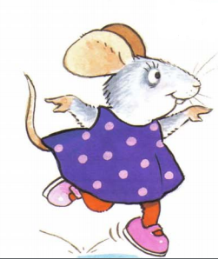 I’m skipping! - Прескачем вијачу!

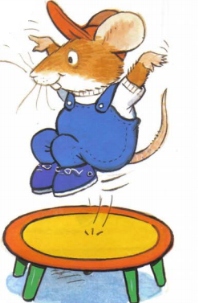 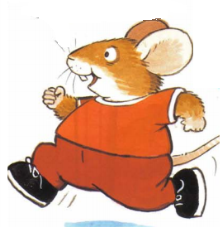 I’m hopping! – Скакућем!I’m running! – Трчим!I’m jumping! –  Скачем!Отворите страну 61 у вашим уџбеницима. Пратите слике и послушајте песмицу I’m skipping кликом на линк: https://elt.oup.com/student/happyhouse/level2/songsandchants_02/songsandchants_02_07/singalong_unit07song2?cc=rs&selLanguage=enили на аудио запису који шаљем уз ово упутство.

Када научите песмицу, урадићете задатак на страни 58 у радном делу књиге: погледајте слике, прочитајте реченице и заокружите шта мишеви раде на слици.

За домаћи задатак, до понедељка 17.маја, послаћете ми:
1. фотографију стране 58, 
2. аудио снимак на коме ћете прочитати заокружене реченице у задатку на страни 58.
На пример: 
‘Number one – I'm riding a bike. Number two – I’m skipping.’, и тако за свих шест слика. 
Ко воли да пева, може ми послати и снимак свог извођења песмице I’m skipping. 

Срећно! 